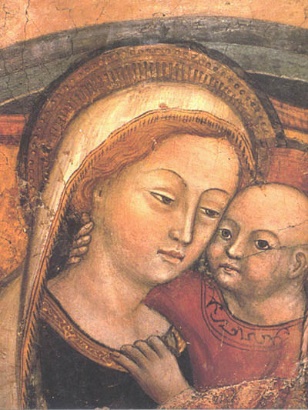 MONDAY GROUPNext meeting will be on Monday 30th Sept. All welcome to come along. We usually pray Vespers (Evening Prayer) together and then explore a faith topic before finishing with light refreshments. This session we will be reading together The Story of a Soul, St Therese of Lisieux’s spiritual autobiography.OCTOBER DEVOTIONSDevotion in honour of Our Lady will take place in the parish during October: Sunday 4.30pm; Wednesday 7.00pmCOLLECTIONSLast week’s offertory collection came to £Many thanks for your ongoing support of the parish.20-40 NETWORK EVENTSAged 20-40? Our events are a great place for meeting fellow young Catholics. Our famous Murder Mystery Night is back by popular demand. Saturday 5th October, 7pm, St. Aloysuis Church Hall, Glasgow. Just email 2040network@gmail.com to buy a £10 ticket or join our mailing list to find out about future events if you can’t make this one.THE BEGINNING EXPERIENCEThe Beginning Experience is holding a weekend for those who find themselves suffering through divorce, separation or widowhood. The weekend will take place from 4-6th October 2019. For details contact: Catherine on 0131 665 3383, or email: beginningexperiencescotland@hotmail.comRACHEL'S VINEYARD A retreat for spiritual and emotional healing after abortion will be held north of Glasgow on Tuesday 22nd – Thursday 24th October 2019.  This confidential, supportive retreat is powerful for anyone who has been affected by their own or someone else’s abortion experience. For more information, please call/text Sr Andrea on 07816 942824 or email Rachel via the enquiry form on the website www.rachelsvineyard.org.uk  POPE FRANCIS TWEETSWhen we become “spiritually lukewarm”, we become half-Christians, without substance. Instead, the Lord wants conversion, today. @PontifexKNIGHTS OF ST COLUMBA Centenary recruitment drive – serving God by serving others. If you are 16+ and a practising Catholic, and wish to join an organization to promote the Catholic faith and help others in need, please contact John O’ Donnell on 07854 886425 or Paul Laird on 07875 499608. Tell our story share our dreamHOLY MASS FOR NEWLY MARRIED COUPLESArchbishop Tartaglia will celebrate Holy Mass for the newly married couples of the Archdiocese in Saint Andrew’s Cathedral on Sunday 6th October at 3pm.  All couples of the Archdiocese married during the past few years are invitedSCOTTISH CATHOLIC MEDICAL ASSOCIATION (SCMA)2019 Autumn Meeting and AGM “Living our Faith at Work”. Dr Dermot Kearney is a Consultant Cardiologist in Newcastle Upon Tyne and current president of the UK Catholic Medical Association.  This event will take place in Turnbull Hall, 15 Southpark Terrace, G12 8LG on Saturday 26th October. The schedule is: 10:30am – Public Mass in Turnbull Hall Chapel; 11:00am – Presentation by Dr Kearney followed by questions and discussion; 12 noon – AGM; 12.30pm – networking lunch (buffet). RSVP by midday on Monday 21st October 2019 at the latest if able to attend (numbers needed for catering and preparations) – please e-mail scottishcma@gmail.com to reserve a place. FAITH FORUM A fortnightly series of talks on living out the Catholic faith. All young people welcome.  These talks will take place at 7pm in Turnbull Hall, University of Glasgow Catholic Chaplaincy, 13-15 Southpark Terrace, Glasgow G12 8LG.  3rd October - Mr Ruairidh MacLennan – The Mission: Being a Young Catholic in Scotland Today;  POPE FRANCIS SPEAKSGeneral Audience, Wednesday 25th September 2019:Dear Brothers and Sisters: In our catechesis on the Acts of the Apostles, we continue to follow the spread of the Gospel throughout the world. In the early Christian community some complained that their widows were being neglected in the distribution of bread. The Apostles, aware of their principal calling to preach the Word of God, discerned a solution to maintain the harmony between the service of the Word and service to the poor. They instituted seven men, on whom they imposed hands, to carry out works of charity. One of these seven deacons, Stephen, proclaimed Christ’s Paschal Mystery as the key to the whole history of the covenant, but his words met with resistance. Yet, even when condemned to death, Stephen entrusted his life into the Lord’s hands and forgave his adversaries. The actions of this first martyr teach us that our identity as God’s children consists in abandoning ourselves to the Father and forgiving those who offend us. Let us ask the Lord that, by contemplating the martyrs of the past and present, we may live a full life, accepting the martyrdom of daily fidelity to the Gospel and conformity to Christ.FERTILITY CARE SCOTLAND We are opening a new clinic in the Diocesan offices, Paisley on alternative Monday evenings from 7 – 9pm. We run clinics in Edinburgh, Hamilton, Aberdeen and Paisley. At Fertility Care Scotland we teach The Billings Ovulation Method of Natural Fertility Regulation, which helps couples achieve or postpone pregnancy in a natural way. We can help couples optimize their chances of conceiving. Our service is free and confidential and no appointment is necessary. We invite you to come and visit us at one of our clinics. Phone: 0141 221 0858; E-Mail: info@fertilitycare.org.uk;www.fertilitycare.org.uk Join us on facebook  www.facebook.com/fertilitycarescotland  Follow us on Twitter:  www.twitter.com/billingsscot HAVE YOU EVER CONSIDERED ADOPTION?Have you ever considered adoption as a way to grow your family? Could you provide a loving, stable family environment for a child who needs a home? If you would like to find out more about the adoption process, please visit www.stmargaretsadoption.org.uk or contact us on 0141 332 8371 or e-mail info@stmargaretsadoption.org.uk.VOCATION DISCERNMENTA series of evening of catechesis, prayer and support has been organised for next year. Anyone considering their future and what God is calling them to do is welcome. The next meeting is at 7.00pm pm on Fri 10th May 2019 in Turnbull Hall, Southpark Terrace, G12 8LG.17th October – Fr Ross Campbell – The Climate: Overcoming the Dictatorship of Relativism;   31st October – Fr Paul Denney – The Content: Christ and His Church;  14th November – Mrs Natalie Finnigan – The Challenge (1): Witnessing in a Time of Scandal;  28th November – Sr Roseann Reddy – The Challenge (II); Building a Culture of Life;   12th December – Sr Andrea Fraille – The Challenge (III): Male and Female He Created Them. 